Утвержден  Постановлением  администрации                                                                                              Загривского сельского поселения                                                                                                              от 01.04.2022 № 46-п                                                                                                                                    (приложение)План-графикпо проведению  месячника по благоустройству и улучшению санитарного состояниятерритории Загривского сельского поселения на 2022 год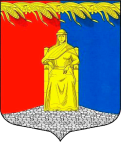 Администрация муниципального образования Загривское сельское поселениеСланцевского муниципального района Ленинградской областиПОСТАНОВЛЕНИЕ01.04.2022 г.                                                                                                 № 46-пО проведении месячника по  благоустройству и улучшению санитарного содержания территорииЗагривского сельского поселения в 2022 году	В соответствии с Федеральным законом от 06.10.2003 № 131-ФЗ «Об общих принципах организации местного самоуправления в Российской Федерации», в целях соблюдения Правил благоустройства  и санитарного содержания территории муниципального образования Загривское сельское поселение Сланцевского муниципального района Ленинградской области, утвержденных решением совета депутатов Загривского сельского поселения от 21.12.2017 № 217-сд (далее - Правила) и повышения уровня благоустройства и санитарного содержания территории Загривского сельского поселения, привлечения населения к уборке придомовых территорий, прилегающих территорий предприятий, учреждений и организаций, территорий общего пользования и посадке зеленых насаждений, администрация Загривского сельского поселения  постановляет:Провести с 11 апреля 2022 года по 10 мая 2022 года месячник по благоустройству и улучшению санитарного содержания территорий Загривского сельского поселения (далее – Месячник), в том числе прилегающих территорий предприятий, учреждений, организаций независимо от формы собственности, мест массового отдыха населения.Утвердить прилагаемый План-график по проведению месячника по благоустройству и улучшению санитарного состояния территории Загривского сельского поселения на 2022 год.В части исполнения полномочий Загривского сельского поселения:2.2. Специалисту администрации Загривского сельского поселения Шаховой Л.В.:            2.2.1. Разработать планы мероприятий по проведению месячника по благоустройству в каждом населенном  пункте поселения, собственникам индивидуальных жилых домов обеспечить надлежащее содержание закрепленных территорий в пределах отведенных земельных участках, а также прилегающих территорий, определенных Правилами.	 2.2.2. Довести задания по санитарной уборке и благоустройству территории до предприятий, учреждений, расположенных на территории Загривского сельского поселения.	2.3. Рекомендовать председателю товарищества собственников жилья - «Загривье-6» (далее - ТСЖ) Лонготникой М.В.:	 2.3.1. Определить виды и объемы работ по санитарной уборке и благоустройству территории, ремонту детских площадок,  завозу земли, озеленению территорий.	2.3.2. Привлечь население, проживающее в жилищном фонде МКД к выполнению мероприятий Месячника.	3. Контроль за выполнением настоящего постановления возложить на специалиста администрации Шахову Л.В.Глава  администрации                                                                       С.В.Калинин                                                             № п/пНаименование мероприятияСрок выполненияОтветственный за выполнениепримечание1Уборка территорий у частных домов в дер. Загривье, ул. Садовая, дер. Втроя, Мокреди, Радовель, Кондуши, Переволок, Кукин Берег, Скамья, Степановщина, Отрадное11.04.22-10.05.22Специалист администрации Шахова Л.В.Жители населенных пунктов Загривского сельского поселения2Дер. Загривье - уборка территории от мусора и благоустройство у многоэтажных жилых домов с № 1 по № 10 - 4,08 га (уборка территории, ремонт качелей, ремонт скамеек, завоз земли на клумбы, завоз песка на песочницы, покраска, побелка деревьев, посадка деревьев и кустарника, посадка цветов)11.04.22-10.05.22Жители поселения,  Председатель ТСЖ«Загривье-6»Лонготкина М.В.(по согласованию)3Уборка территории у здания МОУ «Загривская средняя общеобразовательная школа»- 4,9 га11.04.22-10.05.22Директор   МОУ Загривская СОШ  Горбунова В.А. (по согласованию)4Уборка территории у отделения связи «Почта России»- 0,10 га11.04.22-10.05.22Начальник отделения связи Боханова Н.В. (по согласованию)5Уборка территории у Загривского СДК-0, 50 га11.04.22-10.05.22Директор Загривского СДК Иванова В.В.6Уборка территории у зданий магазинов, торгового павильона- 0,67 га11.04.22-10.05.22Руководители КФХ Никифорчин С.П.ООО ТиМИП Саюк Р.В.(по согласованию)7Дер. Загривье, дер. Скамья - уборка территории парка ( 0,95 га), братских захоронений (4),  уборка кладбищ                  (2,14 га)11.04.22-10.05.22Глава администрации Калинин С.В., МОУ Загривская СОШ, жители поселения 